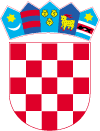   REPUBLIKA HRVATSKAVARAŽDINSKA ŽUPANIJA        OPĆINA CESTICA            Općinsko vijećeKLASA: 021-05/19-01/12URBROJ: 2186/03-02-19-1Cestica, 13.06.2019.Na temelju odredbe članka 17. stavka 1. Zakona o sustavu civilne zaštite  („Narodne novine“ broj 82/15, 118/18) i članka 30. Statuta Općine Cestica („Službeni vjesnik Varaždinske županije“ broj 17/18) Općinsko vijeće Općine Cestica na svojoj 13. sjednici održanoj dana 13. lipnja 2019. godine donosiODLUKUo donošenju Procjene rizika od velikih nesreća za Općinu CesticaČlanak 1.Donosi se Procjena rizika od velikih nesreća za Općinu Cestica, koju je izradila Radna skupina osnovana Odlukom o postupku izrade Procjene rizika od velikih nesreća za Općinu Cesticu i osnivanju Radne skupine za izradu Procjene rizika od velikih nesreća za Općinu Cesticu KLASA:810-03/17-01/5, URBROJ:2186/03-01/1-17-1, od 19. svibnja 2017. godine.Članak 2.Temeljem članka 7. stavak 3. Pravilnika o smjernicama za izradu procjena rizika od katastrofa i velikih nesreća za područje Republike Hrvatske i jedinica lokalne i područne (regionalne) samouprave („Narodne novine“ broj 65/16), za potrebe izrade Procjene rizika iz članka 1. ove Odluke, ugovorom je angažiran ovlaštenik za prvu grupu stručnih poslova u području planiranja civilne zaštite, u svojstvu konzultanta -  Ustanova za obrazovanje odraslih Defensor, Zagrebačka 71, 42 000 Varaždin.Članak 3.Procjena rizika od velikih nesreća za Općinu Cestica čini prilog i sastavni je dio ove Odluke.Članak 4.Ova Odluka stupa na snagu osmog dana od dana objave u „Službenom vjesniku Varaždinske županije “.PREDSJEDNIK OPĆINSKOG VIJEĆA                                                                                         Darko Majhen, mag.pol.